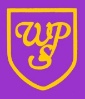 Wibsey Primary SchoolNorth Road, Bradford, BD6 1RLTel: 01274 678016/775545                                                  Headteacher: Mr N M CooperDear Parent/Carer, As part of our commitment to make maths exciting and high profile in our school, children in Y3, Y4, Y5 and Y6 are taking part in a competition for Maths Week England. It’s called Rock Out 2020 and it’s all done online via play.ttrockstars.com. For every correct answer to a multiplication or division question, your child will earn their class a point. The Times Tables Rock Stars platform will calculate the class average (the number of correct answers per pupil in the class who play during the competition hours). Winning classes in the school and in the country as a whole will be the ones with the highest average. All game modes (Gig, Garage, Studio, etc.) will count but only from games played between 7.30am and 7.30pm on Monday 9th, Tuesday 10th, Wednesday 11th, Thursday 12th, Friday 13th and Saturday 14th. Please encourage and support your children in taking part.Thanks for your support. 